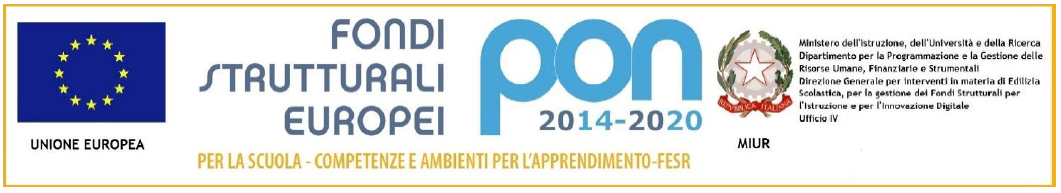 Circolare n. 	06							Limbiate, 13/09/2021 AI GENITORI DEGLI ALUNNI I.C. F.LLI CERVI Oggetto: Consultazioni elettorali di domenica 3 e lunedì 4 ottobre 2021 Gentili GENITORI, facendo seguito alla nota della Prefettura di Monza e della Brianza n° 45338 del 19/08/2021, tenuto conto della necessità da parte dell’Amministrazione comunale di avere a disposizione i locali liberi e disponibili per l’allestimento dei seggi elettorali, si comunica che:DA VENERDI’ 1 OTTOBRE 2021 DALLE ORE 13.00SINO ALL’INTERA GIORNATA DI MARTEDI’ 5 OTTOBRE 2021Le attività didattiche saranno sospese nei seguenti Plessi:G. Verga, Fratelli Cervi, Marconi, Madre Teresa Polo (sia infanzia che primaria)Si comunica inoltre che nei Plessi Anna Frank  e Munari le attività didattiche si svolgeranno regolarmente in quanto non sede di seggio ad eccezione del giorno 4 Ottobre 2021, giorno del Santo Patrono di Limbiate.      			     						  Il Dirigente Scolastico                                                                                                                   	   Prof.ssa Maria Giuseppa Bizzarro  Il documento è firmato digitalmente ai sensi del   D. Lgs 82/2005 s.m.i. e norme collegate e sostituisce il documento  Cartaceo e la firma autografa.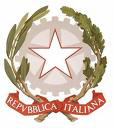 ISTITUTO COMPRENSIVO “F.LLI CERVI”Sede legale e direzione Via Monte Generoso,520812 LIMBIATE (MB) - Tel. 0299097421- 029960677 C.F.    COD.MIN. MBIC8GA00D  cod. univoco  UF5AEKMBIC8GA00A@istruzione.it    -   MBIC8GA00A@pec.istruzione.it  - sito: www.iccervilimbiate.gov.it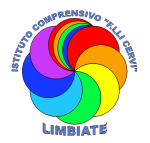 